Фонд школьной библиотеки МКОУ«СОШ №1 ст.Кардоникской»на 2019-2020г.Учебники  - 9536+60(К/Я) +85(ШКОЛА)=9681Методическая литература -227 +5 (К/Я)=232Художественная литература -2658(из них энциклопедий -28)Диски-101Прописи – 38+37Директор школы__________Ильинова Н.Д.                                   Фонд школьной библиотеки МКОУ«СОШ №1 ст.Кардоникской»на 2019-2020г.Учебники  - 9681Методическая литература - 232Художественная литература - 2658(из них энциклопедий -28)Прописи -75Диски -101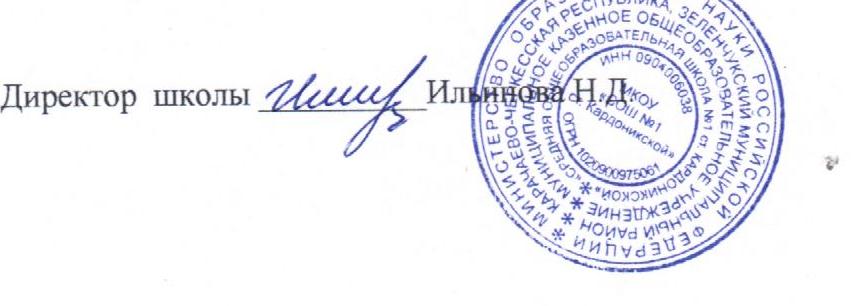 